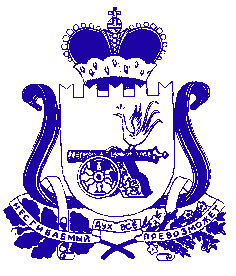 АДМИНИСТРАЦИЯ ПЕЧЕРСКОГО СЕЛЬСКОГО ПОСЕЛЕНИЯСМОЛЕНСКОГО РАЙОНА СМОЛЕНСКОЙ ОБЛАСТИРАСПОРЯЖЕНИЕ«11»  мая    2021г.                                                                               №  27Об утверждении плана мероприятий пообеспечению безопасности населения наводных объектах в период купальногосезона 2021 года   Печерского сельскогопоселения Смоленского района  Смоленской  области    В связи  с наступлением купального сезона, в целях повышения эффективности работы по обеспечению безопасности людей на водных объектах в  2021 году, снижения несчастных случаев и гибели людей на водных объектах  Смоленской области  1. Утвердить  план мероприятий по обеспечению безопасности населения на водных объектах  в период купального сезона 2021 года  Печерского сельского поселения Смоленского района Смоленской области  (далее также – план).Глава муниципального образованияПечерского  сельского поселенияСмоленского района Смоленской области                              Ю.Л.МитрофановПЛАНмероприятий по обеспечению безопасности населенияна водных объектах  в период купального сезона 2021 года  Печерского сельского поселения Смоленского района Смоленской области№ п/пНаименование мероприятийСрокисполненияОтветственный исполнитель1234Издание нормативных правовых актов муниципального образования Печерского сельского поселения Смоленского района Смоленской области  по обеспечению безопасности людей на воде, охраны их жизни и здоровьяв течение периодаАдминистрация Печерского сельского поселения Смоленского района Смоленской областиОпределение сроков начала и окончания эксплуатации маломерных судов на водных объектах  (далее – водные объекты)в течение навигационного периодаГИМС МЧС России.Подготовка и распространение листовок, проспектов и другого методического материала среди населения  в рамках разъяснительной работы на тему «Безопасность на водных объектах»в течение периодаАдминистрация Печерского сельского поселения Смоленского района Смоленской областиУстановка специальных запрещающих знаков в местах, запрещенных для купания.Май-июньАдминистрация  Печерского сельского поселения Смоленского района Смоленской области.Информирование населения о состоянии водных объектов, мерах безопасности при купании, ловле рыбыВесь периодАдминистрация  Печерского сельского поселения Смоленского района Смоленской области.